 AURESSIODoppelhaushälfte mit großem Grundstück schöner Aussicht, in der Nähe des Flusses sehr sonnige, ruhige Lage, mit Parkplätzen …………………………………………….…………..……………….…………..……………..……………………..……….Casa bifamiliare con grande terreno e bella vista panoramica, vicino al riale molto soleggiata, tranquilla, con posti auto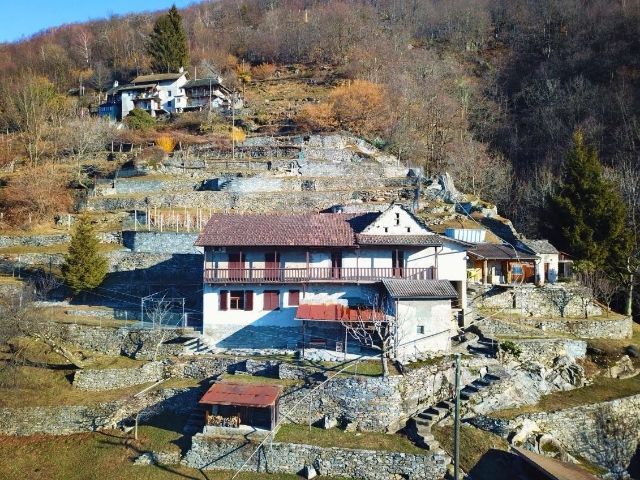                                        4180/3707Fr. 770‘000.--  Standort | Umgebung6661 Auressio, Via CantonaleRegion: OnsernoneLage: sehr sonnig und ruhigAussicht: schöner PanoramablickSchulen: in LocoEinkaufen: in Loco, CaviglianoÖffentliche Verkehrsmittel: 50 m	Entfernung zur nächsten Stadt: 10 kmEntfernung von der Autobahn: 11 km  BeschreibungDieses große Liegenschaft befindet sich in einer sehr sonnigen, ruhigen und panoramischen Lage 200 m vor dem Dorf Auressio im Onsernone-Tal.Das Anwesen besteht aus einer Doppelhaushälfte/zwei freistehenden Reihenhäusern mit großem Grundstück teilweise Weinberg, Wiese und Wald und mehreren Nebengebäuden/Lagerräumen.  Das Haus befindet sich in erhöhter Lage und ist von der Straße aus über 120 Stufen sowie mit einer Seilbahn zu erreichen, die sowohl für den Personen- als auch für den Materialtransport genutzt wird. Das Anwesen besteht aus zwei Reihenhäusern mit separaten Eingängen. Der neuere zweistöckige Teil mit 3,5 Zimmern ist sofort bewohnbar und befindet sich in gutem Zustand. Der ältere 3,5-Zimmer-Teil ist renovierungsbedürftig, befindet sich aber in einem guten Allgemeinzustand. Das Anwesen verfügt über mehrere Keller, einen kleinen Dachboden, verschiedene Lagerräume/Hobbyräume und einen Holzschuppen. Das weitläufige Gelände des Anwesens führt hinunter zum Bach inmitten des Waldes.Von allen Seiten bietet sich ein Panoramablick auf das Tal und die umliegenden Berge. Es ist ein idealer Ort für alle, die Ruhe inmitten der unberührten Natur suchen. Zahlreiche Wanderungen und Radtouren können hier unternommen werden.Das Grundstück ist leicht mit dem Auto zu erreichen. Zwei Autos können auf dem Gelände des Anwesens geparkt werden. Locarno mit der Autobahn A2 ist 10 km vom Haus entfernt. Es besteht eine Postautoverbindung nach Locarno. Die Autobahn A2 in Bellinzona-Süd ist 40 Minuten entfernt. Im Dorf gibt es ein Lebensmittelgeschäft und die Grundschule.……………………………………………………………………………………………………….  Highlights         sehr sonnige und ruhige Lage mit schöner Aussichtgroßes Grundstück mit Weinbergmit direktem Zugang zum Fluss 10 km von Locarno entfernt  Posizione | Dintorni6661 Auressio, Via CantonaleRegione: OnsernonePosizione: molto soleggiata e tranquillaVista: bella vista panoramicaScuole: a LocoAcquisti: a Loco, Caviglianotrasporto pubblico: 50 m	Distanza città successiva: 10 kmDistanza autostrada: 11 kmDescrizione dell’immobileQuesta grande proprietà è situata in una posizione molto soleggiata, tranquilla e panoramica 200 m prima del paese di Auressio, in Val Onsernone.La proprietà comprende una casa bifamiliare/due unifamiliari a schiera con grande terreno in parte vigna, prato e bosco e vari annessi/ripostigli.  La casa si trova in una posizione sopraelevata e dalla strada si raggiunge attraverso 120 gradini, nonché con la teleferica, adibita sia al trasporto di persone, sia di materiali. La proprietà è composta da due case a schiera con ingressi separati. La parte più nuova a due piani di 3,5 locali è abitabile da subito e si trova in buono stato. La parte più vecchia di 3,5 locali necessita qualche lavoro di ristrutturazione ma tuttavia si trova in buono stato generale. La proprietà ha numerose cantine, piccola mansarda, vari ripostigli/locali hobby ed una legnaia. Il grande terreno della proprietà scende fino al riale in mezza al bosco.Da ogni parte si gode di una vista panoramica sulla valle e sulle montagne circostanti. È un posto ideale per chi cerca la tranquillità in mezzo ad una natura intatta. Qui si possono intraprendere numerose escursioni a piedi o con la bicicletta.La proprietà è facilmente raggiungibile in auto. Si può parcheggiare due auto sotto il terreno della proprietà. Locarno con l’autostrada A2 dista a 10 km dalla casa. L’autostrada A2 a Bellinzona-Sud è raggiungibile in 40 minuti. La fermata del bus è vicino. Nel comune sono un negzio e la scuola elementare.  Highlights:posizione molto soleggiata e tranquilla con bella vistagrande terreno con vignetocon accesso diretto al rialea 10 km da Locarno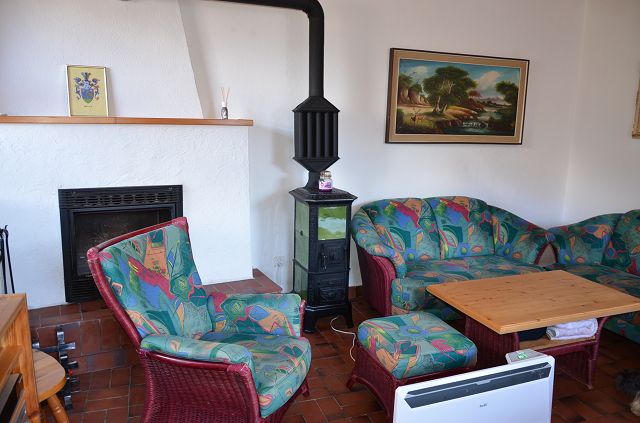 Wohnraum    /   soggiorno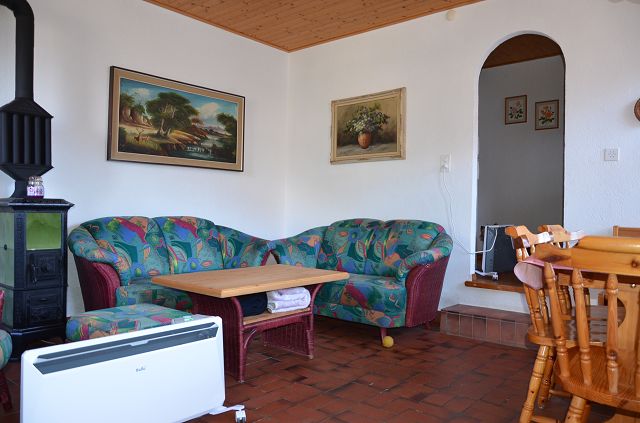 Wohnraum    /   soggiorno 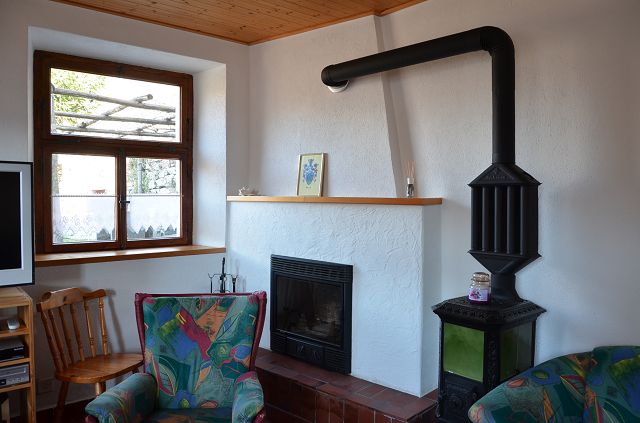 Kamin    /   camino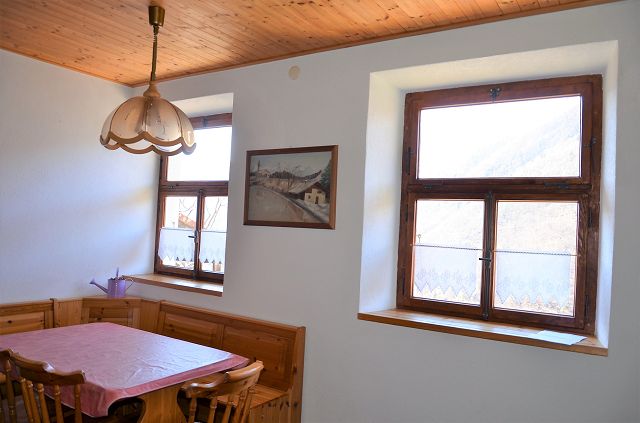 Essraum    /   pranzo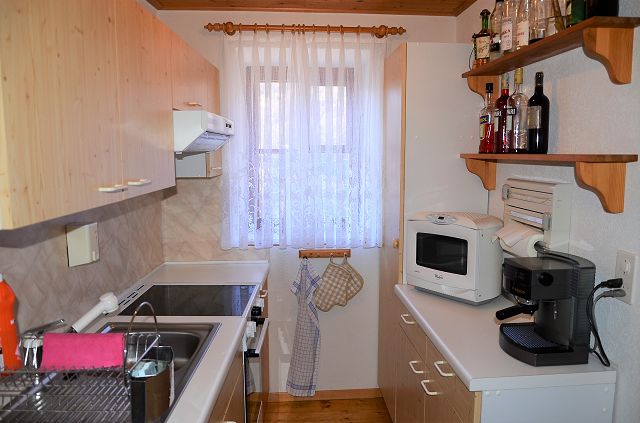 Küche    /   cucina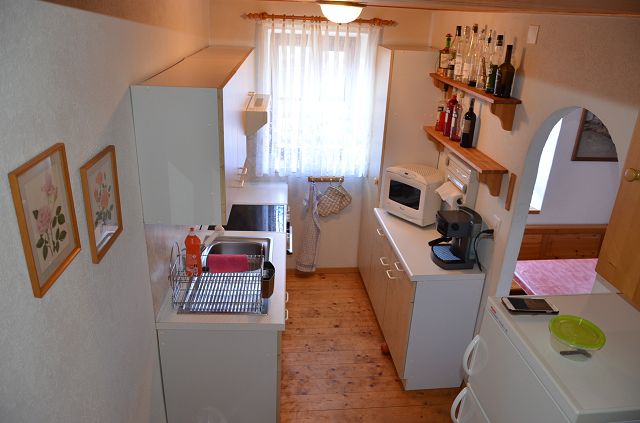 Küche    /   cucina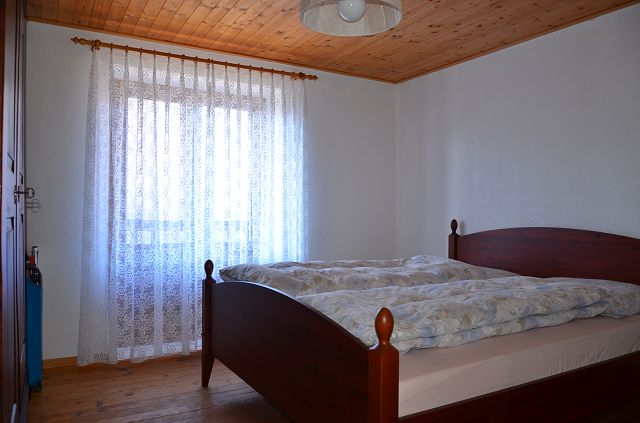 Zimmer   /   camera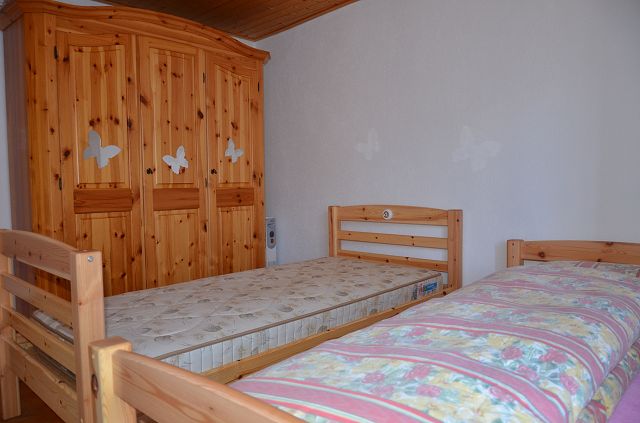 Zimmer   /   camera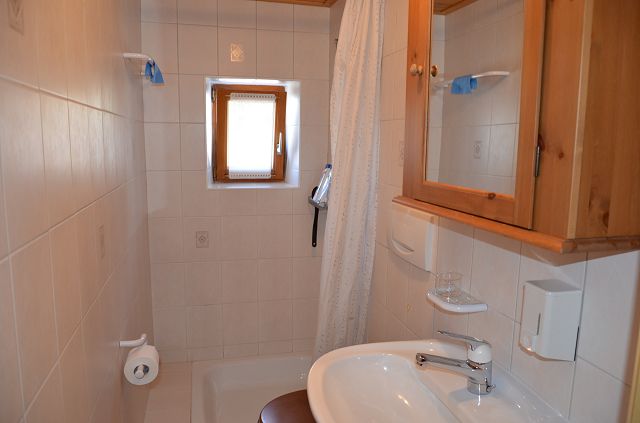 Bad    /   bagno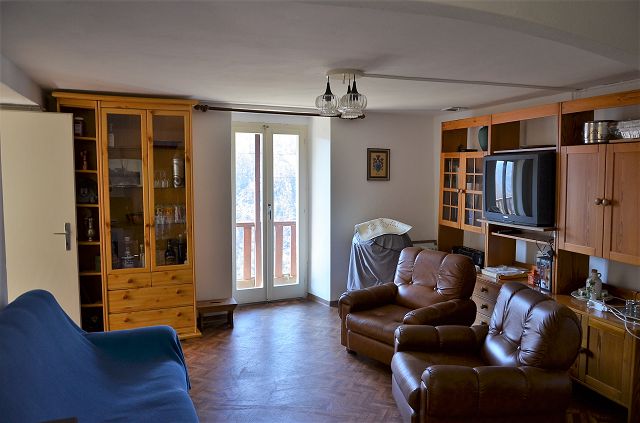 Wohnraum altes Gebäude    /   soggiorno casa vecchia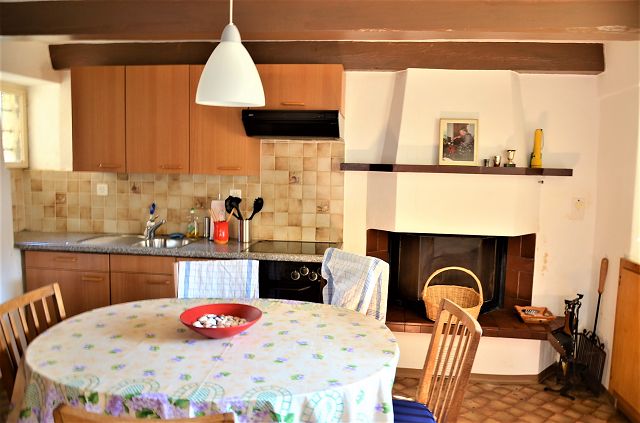 Küche   /   cucina casa vecchia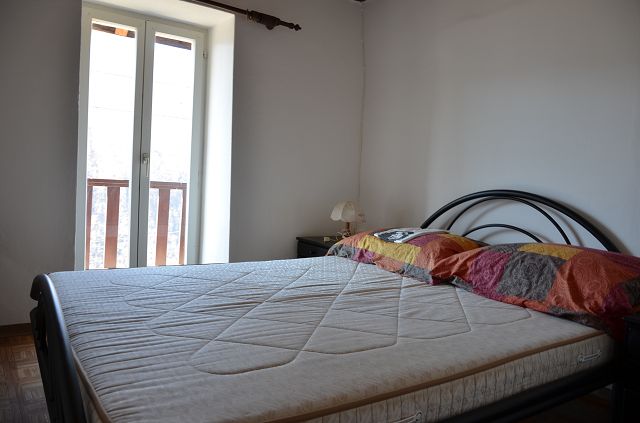 Zimmer   /   camera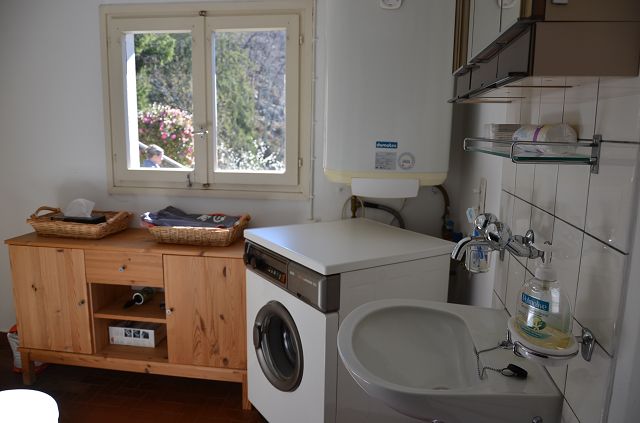 Bad   /   bagno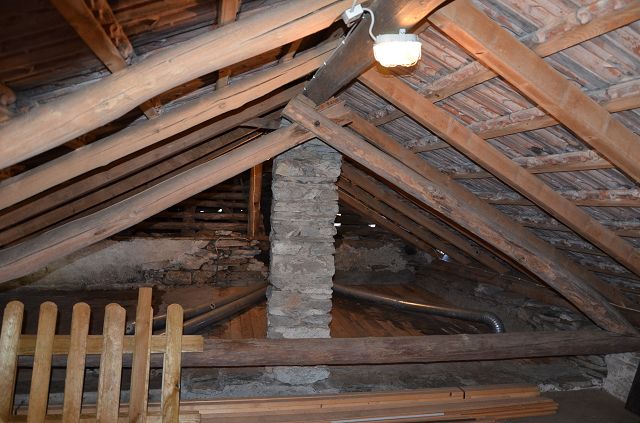 Dachbereich   /   mansarda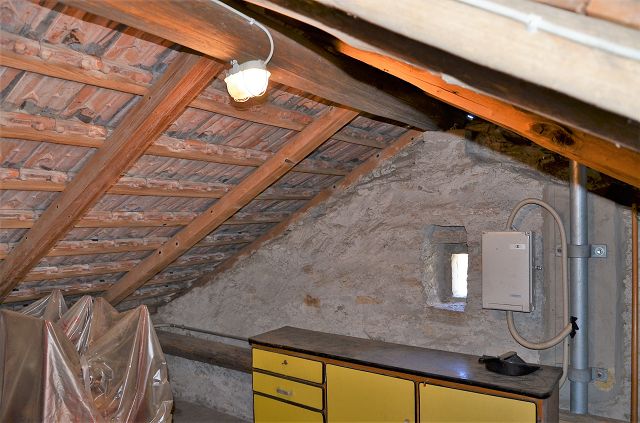 Dachbereich   /   mansarda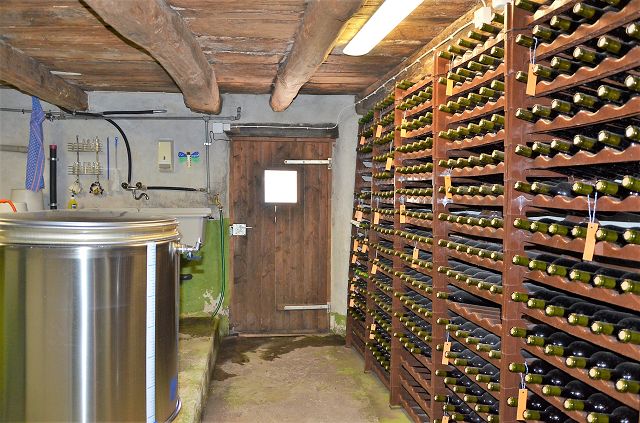 Keller    /   cantina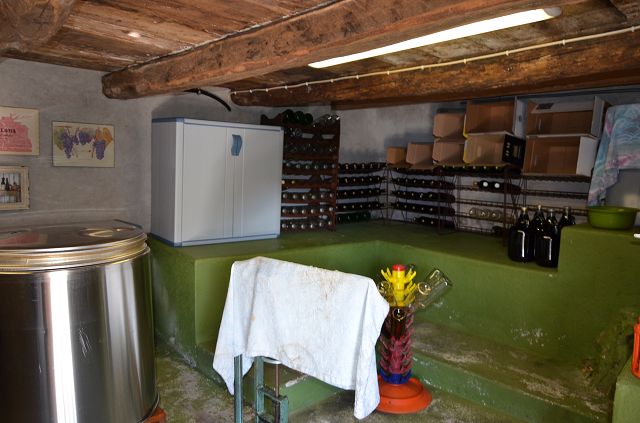 Keller    /   cantina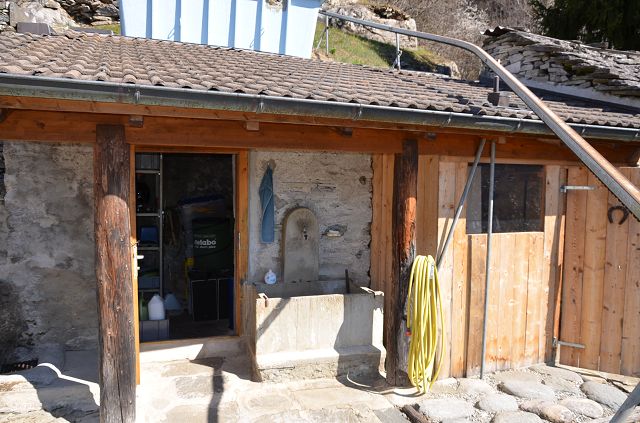 Eingang Nebengebäude / entrata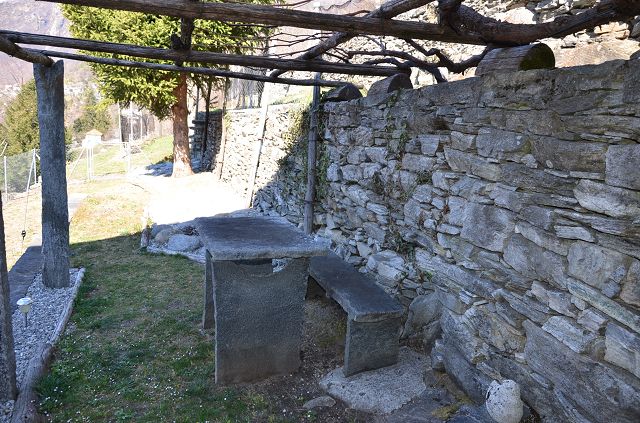 Pergola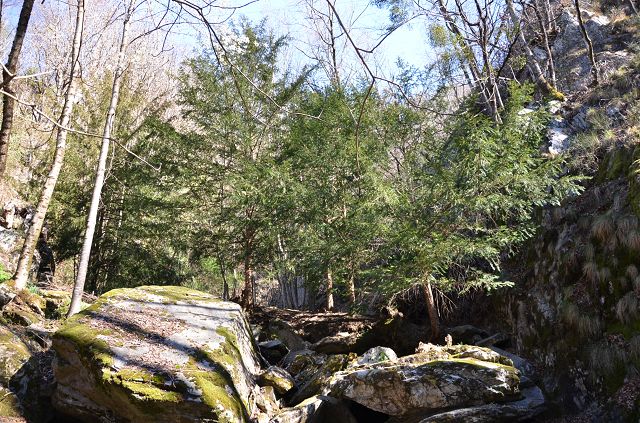 Bach    /   riale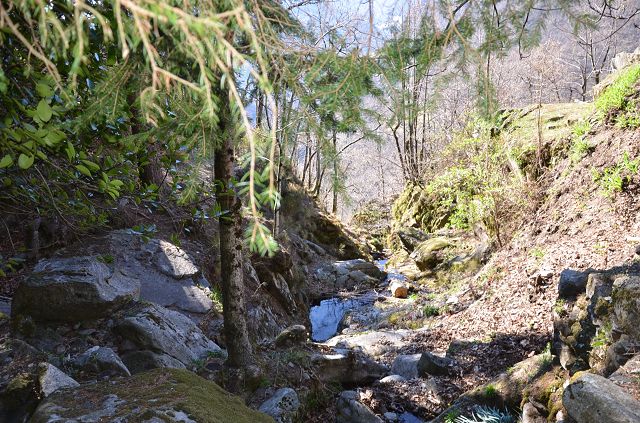 Bach    /   riale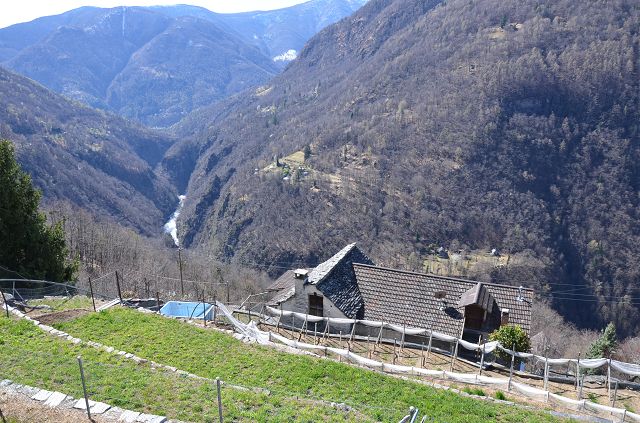 Umschwung und Ausblick    /   giardino e vista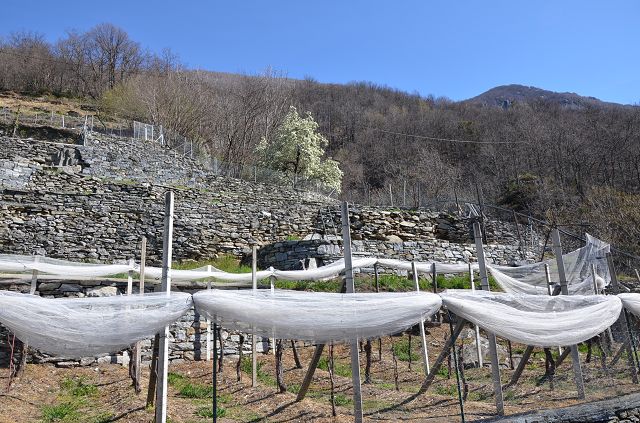 Umschwung und Ausblick    /   giardino e vista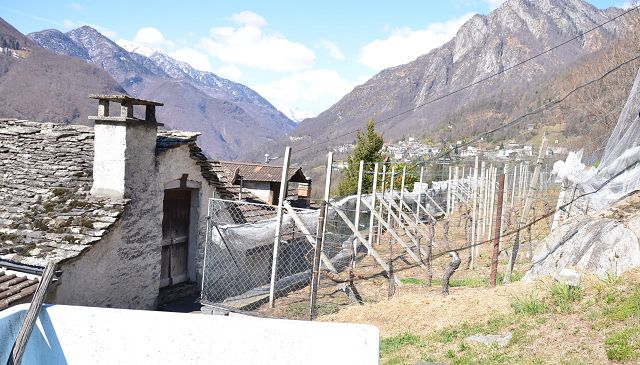 Umschwung und Ausblick    /   giardino e vista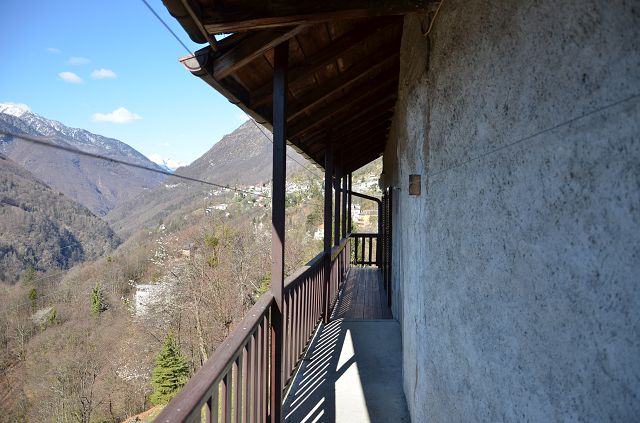 Balkon    /   balcone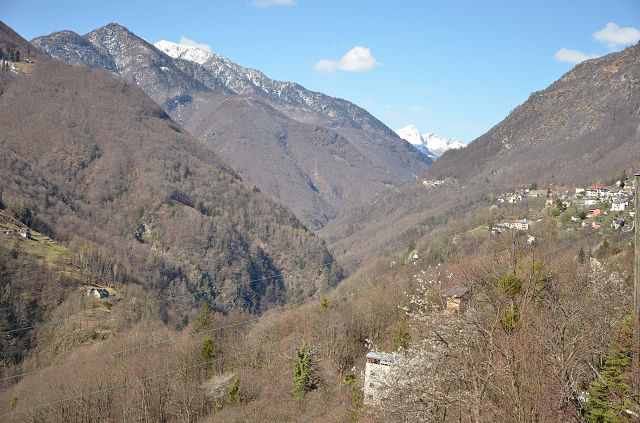 Ausblick    /   vista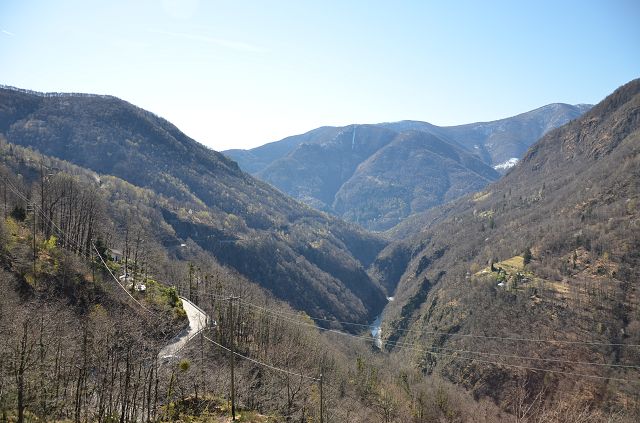 Ausblick / vista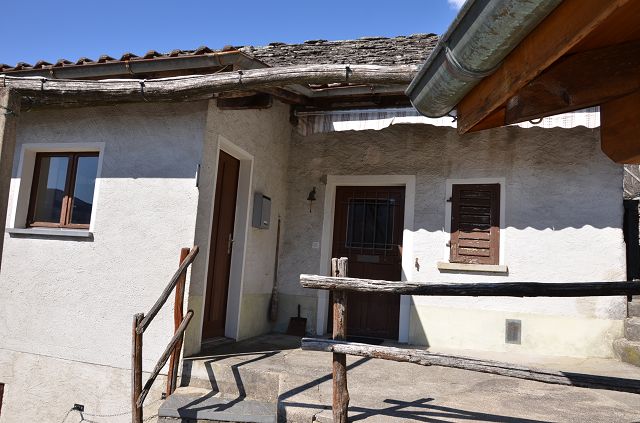 Nebenhaus    /   casa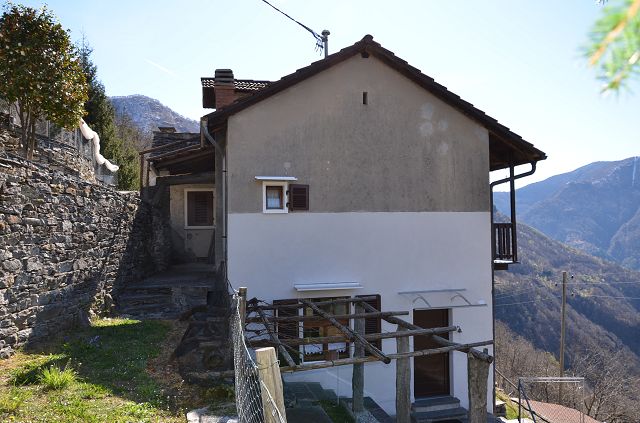 Haus    /   casa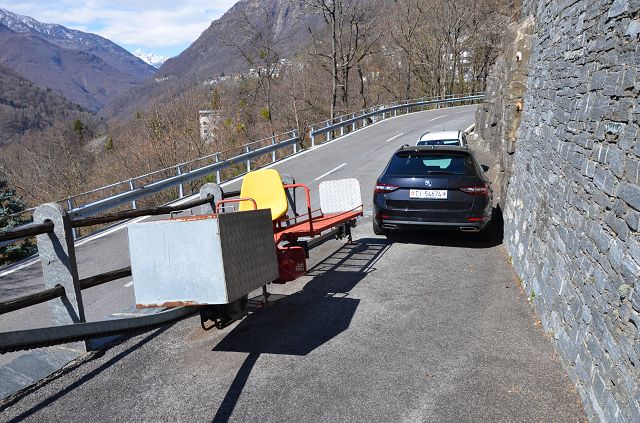 Parkplatz / parcheggio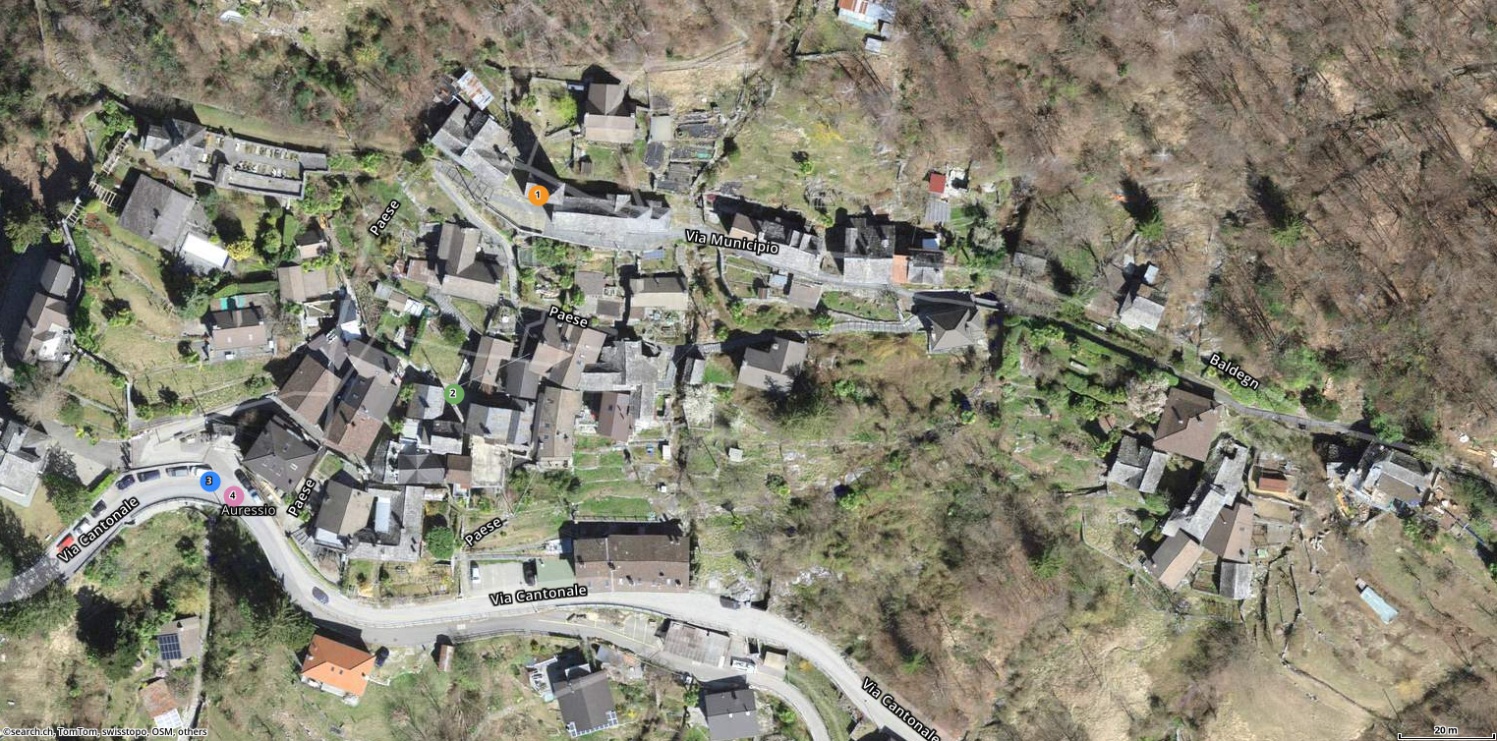 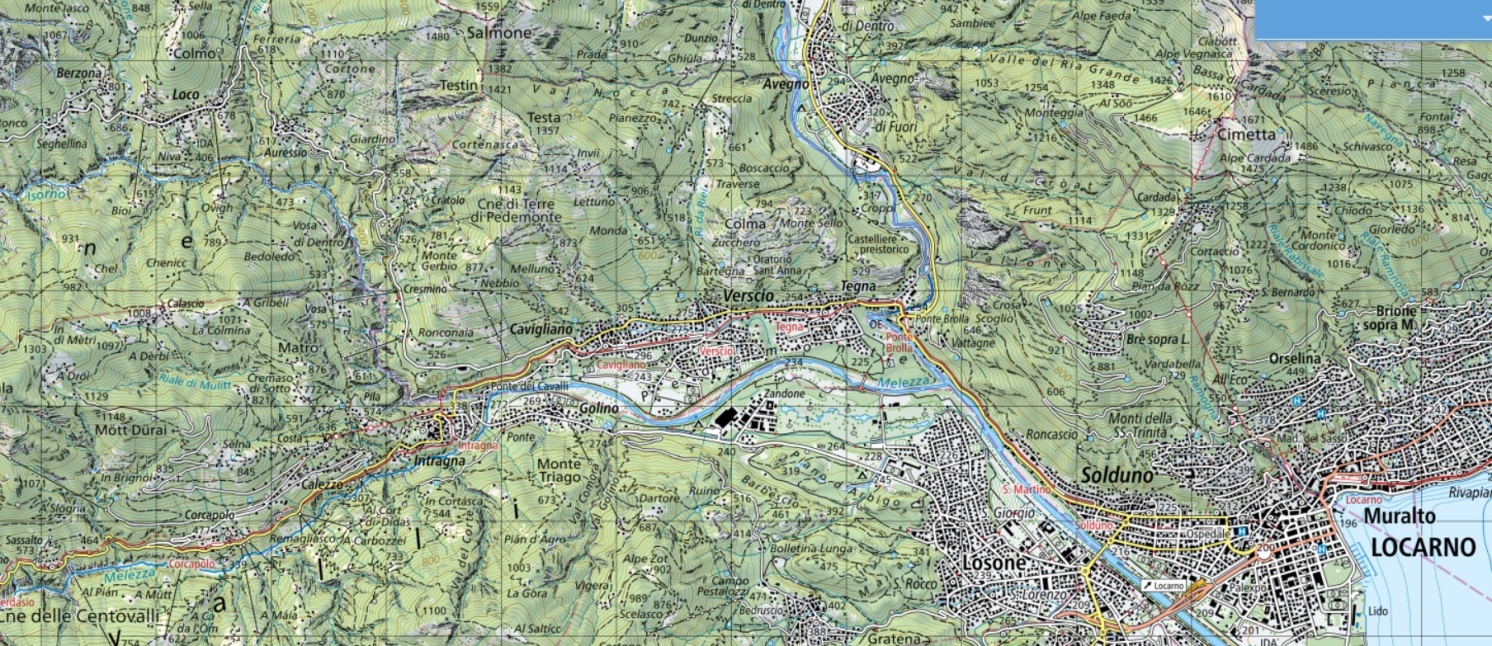        TICINO |  Auressio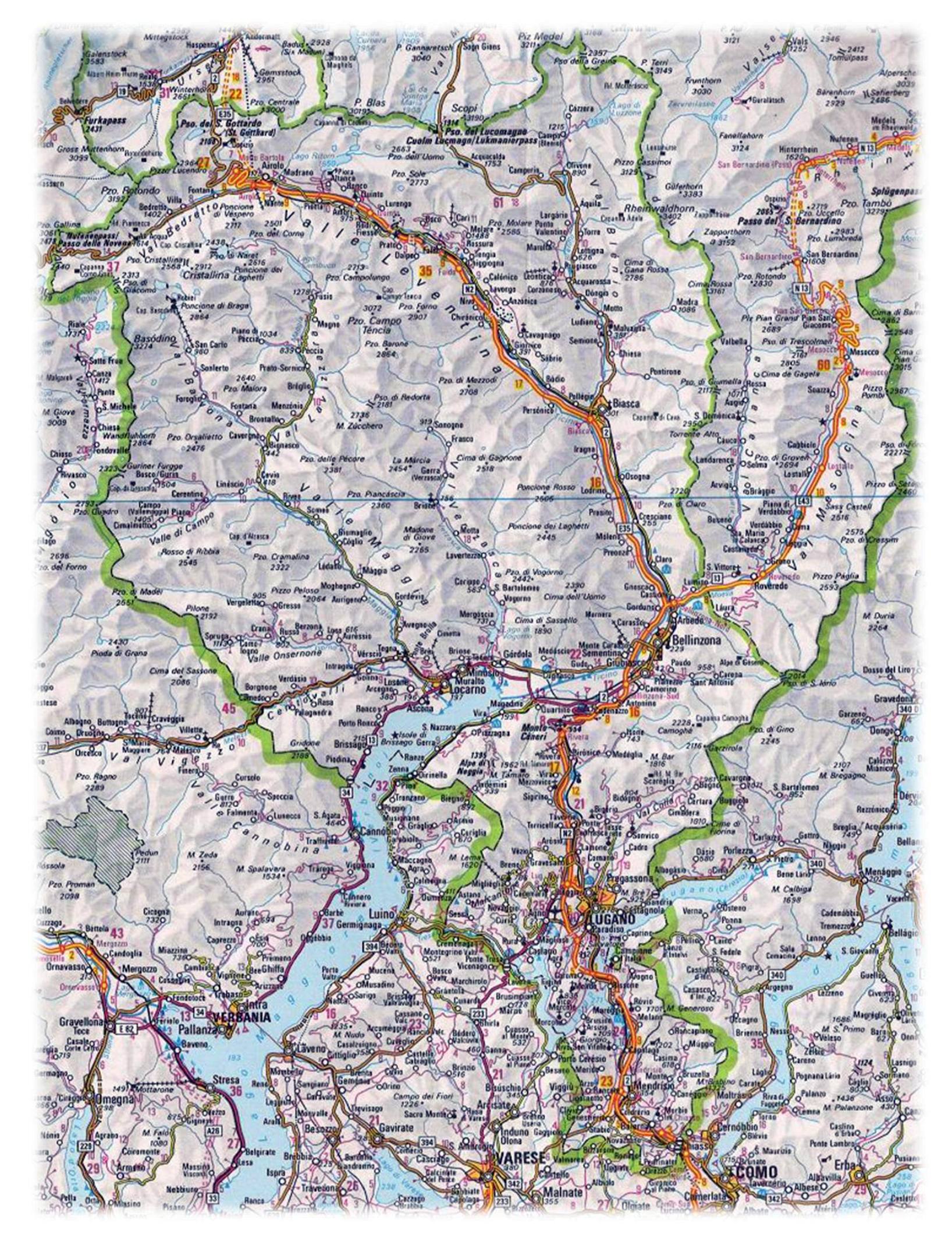 